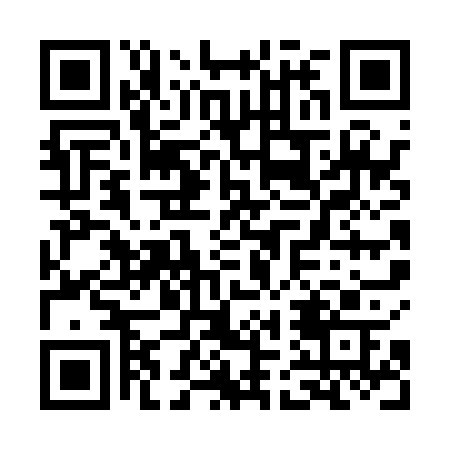 Ramadan times for Aberchirder, Aberdeenshire, UKMon 11 Mar 2024 - Wed 10 Apr 2024High Latitude Method: Angle Based RulePrayer Calculation Method: Islamic Society of North AmericaAsar Calculation Method: HanafiPrayer times provided by https://www.salahtimes.comDateDayFajrSuhurSunriseDhuhrAsrIftarMaghribIsha11Mon4:494:496:3612:204:026:066:067:5312Tue4:474:476:3312:204:046:086:087:5513Wed4:444:446:3112:204:056:106:107:5714Thu4:414:416:2812:204:076:126:128:0015Fri4:384:386:2512:194:096:156:158:0216Sat4:354:356:2212:194:116:176:178:0517Sun4:324:326:2012:194:136:196:198:0718Mon4:284:286:1712:184:146:216:218:1019Tue4:254:256:1412:184:166:236:238:1220Wed4:224:226:1112:184:186:256:258:1521Thu4:194:196:0912:174:206:286:288:1722Fri4:164:166:0612:174:216:306:308:2023Sat4:134:136:0312:174:236:326:328:2324Sun4:104:106:0012:174:256:346:348:2525Mon4:064:065:5712:164:276:366:368:2826Tue4:034:035:5512:164:286:396:398:3127Wed4:004:005:5212:164:306:416:418:3328Thu3:563:565:4912:154:326:436:438:3629Fri3:533:535:4612:154:336:456:458:3930Sat3:503:505:4312:154:356:476:478:4231Sun4:464:466:411:145:377:497:499:451Mon4:434:436:381:145:387:527:529:472Tue4:394:396:351:145:407:547:549:503Wed4:364:366:321:145:417:567:569:534Thu4:324:326:301:135:437:587:589:565Fri4:294:296:271:135:448:008:009:596Sat4:254:256:241:135:468:038:0310:027Sun4:214:216:211:125:488:058:0510:058Mon4:184:186:191:125:498:078:0710:099Tue4:144:146:161:125:518:098:0910:1210Wed4:104:106:131:125:528:118:1110:15